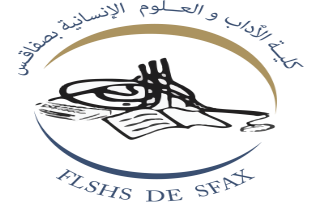 Faculté des Lettres et Sciences Humaines de SfaxFaculté des Lettres et Sciences Humaines de SfaxFaculté des Lettres et Sciences Humaines de SfaxFaculté des Lettres et Sciences Humaines de SfaxFaculté des Lettres et Sciences Humaines de SfaxFaculté des Lettres et Sciences Humaines de Sfax************************************************************************************************************************************************************************************************************************************************************************************************************************************Année Universitaire: 2021/2022Année Universitaire: 2021/2022Année Universitaire: 2021/2022Année Universitaire: 2021/2022Année Universitaire: 2021/2022Année Universitaire: 2021/2022Liste des étudiants admis: Liste des étudiants admis: Liste des étudiants admis: Liste des étudiants admis: Liste des étudiants admis: Liste des étudiants admis: Liste des étudiants admis: Liste des étudiants admis: Liste des étudiants admis: Mastère de recherche en philosophie entre la modernité et l'altermodernitéMastère de recherche en philosophie entre la modernité et l'altermodernitéMastère de recherche en philosophie entre la modernité et l'altermodernitéMastère de recherche en philosophie entre la modernité et l'altermodernitéMastère de recherche en philosophie entre la modernité et l'altermodernitéMastère de recherche en philosophie entre la modernité et l'altermodernitéMastère de recherche en philosophie entre la modernité et l'altermodernitéMastère de recherche en philosophie entre la modernité et l'altermodernitéMastère de recherche en philosophie entre la modernité et l'altermodernitéNNN° C.I.N. N° C.I.N. NomNomPrénomLicenceEtudes111108754411087544AJMIAJMIHassenPhilosophieLICENCE FONDAMENTALE2249455974945597BEN ZAID BHIRIBEN ZAID BHIRISamiraPhilosophieLICENCE FONDAMENTALE3343340184334018BHIRIBHIRIMohamed HechmiPhilosophieMAITRISE4465974006597400DGHIMDGHIMSoniaPhilosophieLICENCE FONDAMENTALE551196164411961644EZDINIEZDINISirinePhilosophieLICENCE FONDAMENTALE6660130636013063HAMDIHAMDIAbdelbastPhilosophieLICENCE FONDAMENTALE771162709911627099HARRABIHARRABIEYAPhilosophieLICENCE FONDAMENTALE881162974411629744HASSNAOUIHASSNAOUIWIEMPhilosophieLICENCE FONDAMENTALE991112149611121496HCHICHHCHICHTaimaPhilosophieLICENCE FONDAMENTALE10101182782511827825JALLOULJALLOULRawiaPhilosophieLICENCE FONDAMENTALE111162141326214132LABIDILABIDIMabroukaPhilosophieLICENCE FONDAMENTALE121259560925956092NCIRINCIRIRAFIKPhilosophieMAITRISE131349508034950803SAIDSAIDAmaniPhilosophieLICENCE FONDAMENTALE14141347322013473220SANAISANAIAhlemPhilosophieLICENCE FONDAMENTALE15151347225613472256JABOUJABOUMARIAMPhilosophieLICENCE FONDAMENTALE16161326403613264036jemnijemniRakiPhilosophieLICENCE FONDAMENTALE17171111566911115669Ben fguiraBen fguiraghadaPhilosophieLICENCE FONDAMENTALE18180611743806117438RADDAOUIRADDAOUITrakiPhilosophieMAITRISE